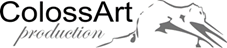 MODULO DI RICHIESTA – SELEZIONE -CASTING    FLEXX BALLET                                                                    foto                                                                                                                                                                                    tessera Il/La sottoscritto/a______________________________________________________________Nato /a a_______________________________ prov ___________il_______________________residente  a    _________________________________ prov _______ CAP____________________in  via  ___________________________________________________________ n. civico ______Codice Fiscale __________________________________________________________________Titolo di studio _________________________________________________________________Tel. ______________ cell ___________________ e-mail _______________________________Classe di scuola elementare frequentata per l’anno scolastico ___   / ____     ________________ETA’ ANNI___________________________________Nome  Gruppo ___________________________________________________________________CHIEDEDi essere ammesso alle Selezione/Casting  di   danza  classica e moderna     Si allega:1)  Certificato medico agonistico sportivo 2) modulo completato e firmato3)  1-  foto tessera  4)  foto interra5)  Regolamento Firmato Alla presente, ai fini della selezione, allego il Curriculum Vitale aggiornato (per la età dai 15 ai 27  anni )Come è venuto/a a conoscenza del Casting?Da internet ___________    dai giornali____________  altro_________________________Data     __________________________                 Firma   ____________________________